Załącznik nr 2 do SWZ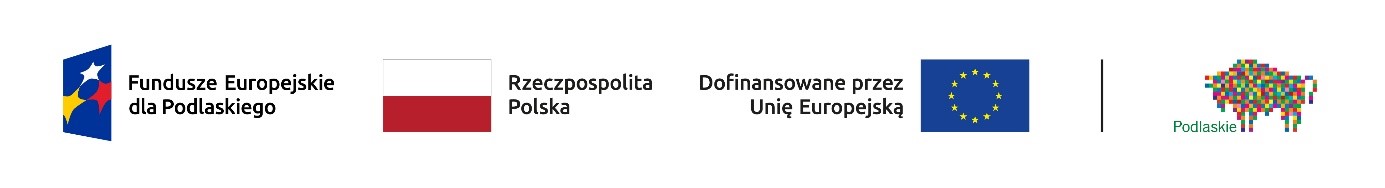 UMOWA  (wzór)zawarta w dniu …………………….…. 2024 r. w Białymstoku w wyniku przeprowadzonego postępowania o udzielenie zamówienia w trybie podstawowym, zgodnie  z przepisami ustawy z dnia 11 września 2019 r. - Prawo zamówień publicznych (Dz. U. z 2023 r. poz. 1605) pomiędzy:Województwem Podlaskim, w którego imieniu działa Zarząd Województwa Podlaskiego, reprezentowany przez:1……………………………………………. – ……………………………………………………2. …………………………………………… - ……………………………………………………zwanym dalej „ZAMAWIAJĄCYM”, a  …………………………………………………………………………………………………………………………………………………………………………………………………………………………reprezentowanym przez: ……………………………………………….. - ………………………………………………….zwanym dalej „WYKONAWCĄ”	o następującej treści:§ 1.Przedmiotem Umowy jest dostawa krzeseł konferencyjnych fabrycznie nowych, nieużywanych, wolnych od wad w asortymencie oraz ilości określonych w ogłoszeniu, do siedziby Zamawiającego – Urzędu Marszałkowskiego Województwa Podlaskiego, zwanego dalej Urzędem, zgodnie ze Szczegółowym Opisem przedmiotu zamówienia stanowiącym Załącznik nr 1, oraz ofertą Wykonawcy z dnia ……… stanowiącą załącznik nr 2 do niniejszej Umowy.Wykonawca zobowiązuje się dostarczyć krzesła do pomieszczeń wymienionych 
w Szczegółowym Opisie Przedmiotu Zamówienia oraz ustawić krzesła zgodnie z aranżacją wnętrz lub w sposób wskazany przez Zamawiającego. Wykonawca gwarantuje, iż dostarczone krzesła będą odpowiadać wymaganiom polskich norm oraz gwarantuje ich dobrą jakość.§ 2.Dostawa krzeseł będzie realizowana w maksymalnym terminie -  …..…. tygodni od dnia podpisania umowy. Realizacja zamówienia, o którym mowa w ust. 2, musi nastąpić w godzinach pracy Urzędu, od poniedziałku do piątku w godzinach 8:00-14:00 w sposób nieutrudniający pracy Urzędu. Wykonawca zrealizuje dostawę krzeseł do Siedziby zamawiającego, mieszczącej się przy ulicy Poleskiej 89 w Białymstoku. W ramach niniejszej umowy Wykonawca zobowiązuje się do transportu, rozładunku, wniesienia krzeseł do wskazanych przez Zamawiającego pomieszczeń. Odbiór krzeseł, o których mowa w § 1 ust. 1, nastąpi na podstawie protokołu odbioru podpisanego przez osoby upoważnione. Protokół będzie zawierał następujące informacje: krótki opis przedmiotu zamówienia, termin realizacji zamówienia, wartość wynagrodzenia oraz ocenę prawidłowości wykonania usługi. W protokole zostanie również umieszczona informacja o braku albo istnieniu uwag lub zastrzeżeń do wykonania przedmiotu umowy. W przypadku gdy podczas odbioru Zamawiający stwierdzi, że w przedmiocie umowy występują wady, Zamawiający wyznaczy w protokole odbioru termin na ich usunięcie przez Wykonawcę.Dostawę uważa się za wykonaną w terminie, jeżeli wszystkie krzesła znajdą się 
we wskazanym przez Zamawiającego miejscu dostawy w terminie wskazanym w ust. 1. § 3.Za zrealizowanie przedmiotu Umowy określonego w § 1 Wykonawcy przysługuje wynagrodzenie w wysokości: …………………zł (słownie złotych: …………………………………………) brutto z podatkiem VAT.Wynagrodzenie obejmuje wszelkie czynności związane z wykonaniem przedmiotu umowy, w tym: dostawę, transport, wniesienie i ustawienie, montaż, zabranie opakowań.  Wynagrodzenie nie ulegnie podwyższeniu przez cały okres obowiązywania umowy.§ 4.Wynagrodzenie Wykonawcy płatne będzie przez Zamawiającego na podstawie prawidłowo wystawionej przez Wykonawcę faktury. Fakturowanie przedmiotu zamówienia przez Wykonawcę odbywać się będzie wyłącznie 
w oparciu o dane zamieszczone w Ofercie. Zamawiający nie dopuszcza stosowania cen jednostkowych nie wymienionych w Ofercie oraz stosowania przeliczników przy użyciu rabatów (upustów). Niezgodności w tym zakresie będą skutkować uznaniem faktur 
za wystawione niezgodnie z umową i warunkami oferty. Faktury należy wystawić na:Nabywca: Województwo Podlaskieul. M. Curie-  Skłodowskiej 1415-097 BiałystokNIP: 542-25-42-016Odbiorca: Urząd Marszałkowski Województwa PodlaskiegoFaktury powinny być dostarczone na adres Zamawiającego: do siedziby Departamentu Rozwoju Regionalnego Urzędu Marszałkowskiego Województwa Podlaskiego przy ul. Poleskiej 89 w Białymstoku lub w formie elektronicznej na adres…………………………. .Podstawą wystawienia faktury jest bezusterkowy protokół odbioru krzeseł, o którym mowa w § 2 ust. 5.Płatności dokonywane będą przez Zamawiającego w ciągu 21 dni od daty otrzymania prawidłowo wystawionej faktury i będą realizowane przelewem na rachunek bankowy 
nr ………………………………………………………………………………………………...…..Strony zgodnie ustalają, iż za dzień zapłaty wynagrodzenia uznają dzień obciążenia rachunku bankowego Zamawiającego. Przedmiot zamówienia jest finansowany z Europejskiego Funduszu Społecznego oraz budżetu województwa w ramach Pomocy Technicznej EFS+ Programu Fundusze Europejskie dla Podlaskiego 2021-2027.§ 5.Odbiór przedmiotu Umowy odbywać się będzie w terminie uzgodnionym 
z Zamawiającym.Osobami uprawnionymi do kontaktu z Wykonawcą w sprawach dotyczących realizacji Umowy i odbioru zamówienia jest: Pani Aneta Czerżyńska e-mail: aneta.czerzynska@podlaskie.eu oraz Pani Monika Mazurkiewicz- Mużycka e-mail: monika.muzycka@podlaskie.eu Zamawiający zastrzega sobie prawo do zmiany osoby, o której mowa w ust. 2, 
co nie wymaga zmiany umowy w formie aneksu, a jedynie powiadomienia o tym drugiej strony.Osobą uprawnioną do kontaktu z Zamawiającym w sprawach dotyczących realizacji umowy jest …………………………….…. tel. ……….…………e -mail: ...................................§ 6.Zamawiający może odstąpić od umowy w całości albo w części w następujących okolicznościach:w razie naruszenia przez Wykonawcę postanowień niniejszej umowy;w przypadku opóźnienia w realizacji przedmiotu umowy o okres przekraczający 
10 dni roboczych od dnia określonego w § 2 ust. 1;w przypadku określonym w art. 456 ustawy PZP. Odstąpienie od umowy powinno nastąpić w terminie 30 dni od powzięcia wiadomości 
o okolicznościach stanowiących podstawy odstąpienia w formie pisemnej.§ 7.Strony zgodnie postanawiają, że z tytułu nie wykonania lub nienależytego wykonania przedmiotu umowy, Zamawiającemu przysługują od Wykonawcy, kary umowne 
w następujących okolicznościach:w przypadku odstąpienia od Umowy przez Zamawiającego z przyczyn leżących po stronie Wykonawcy, w wysokości 10% wynagrodzenia brutto, o którym mowa w § 3 ust. 1; w przypadku niedotrzymania terminu dostawy, o którym mowa w § 2 ust. 1, oraz niedotrzymania terminu reakcji i naprawy lub wymiany, o którym mowa w § 8 ust. 7,  w wysokości 0,5% wynagrodzenia brutto, o którym mowa w § 3 ust. 1; za każdy dzień zwłoki. Wykonawca zobowiązuje się zapłacić karę umowną w terminie 14 dni od dnia doręczenia wezwania do zapłaty. Zamawiający jest uprawniony do potrącania naliczonych kar umownych 
z wynagrodzenia należnego Wykonawcy.Łączna maksymalna wysokość kar umownych, których mogą dochodzić strony nie może przekroczyć 30 % wynagrodzenia brutto, o którym mowa w § 3 ust.  1.Zamawiający może dochodzić odszkodowania przewyższającego wysokość zastrzeżonych kar umownych na zasadach ogólnych.§ 8.Wykonawca udziela 3 letniej gwarancji jakości na dostarczone krzesła, liczonej od daty odbioru przedmiotu zamówienia, potwierdzonego protokołem odbioru.Gwarancja nie ogranicza praw Zamawiającego do przemieszczania dostarczonych krzeseł pomiędzy pomieszczeniami i innymi lokalizacjami Zamawiającego.Wykonawca pokrywa koszty wszelkich napraw krzeseł i wymiany ich części objętych gwarancją (w okresie gwarancji), w tym koszty dojazdu, transportu, demontażu 
i montażu oraz ustawienia naprawionego lub wymienionego mebla w miejscu wskazanym przez przedstawiciela Zamawiającego.W okresie gwarancji zgłoszenia reklamacyjne dotyczące przedmiotu zamówienia przyjmowane będą przez Wykonawcę w dni robocze w godz. 800-1500. Zgłoszenia będą przekazywane drogą elektroniczną na adres e-mail:............................................... 
lub telefonicznie  na numer tel. ............................... .W przypadku wad w przedmiocie umowy, których nie da się usunąć, będzie 
on wymieniony przez Wykonawcę na nowy, wolny od wad, a krzesło uszkodzone podlega zwrotowi Wykonawcy, na jego koszt.  Łączny czas reakcji i naprawy lub wymiany, o której mowa w ust. 6 nie może przekroczyć 5 dni roboczych od zgłoszenia złożonego przez Zamawiającego.W przypadku, gdy w okresie gwarancyjnym nastąpi trzykrotna naprawa tego samego krzesła lub jedna istotna jego naprawa, przez co rozumie się naprawę o wartości 
nie niższej niż 30% wartości krzesła według ceny zakupu, Wykonawca w terminie 
nie dłuższym niż 10 dni roboczych, liczonych od dnia zgłoszenia kolejnej reklamacji, dokona jego wymiany na nowy, wolny od wad, o takich samych parametrach technicznych, jakościowych i funkcjonalnych jak krzesło wymieniane.Gwarancja nie wyklucza możliwości zastosowania przez Zamawiającego środków prawnych przysługujących mu z tytułu rękojmi.W przypadku nie przystąpienia, albo nie wykonania naprawy lub wymiany mebli z tytułu gwarancji lub rękojmi w terminie, o którym mowa w ust. 7 i 8, Zamawiający ma prawo dokonać odpowiednio: naprawy lub wymiany na koszt i ryzyko Wykonawcy.§ 9.Wykonywanie dostawy nie powinno zakłócać i utrudniać pracy Urzędu.Podczas wykonywania dostawy Wykonawca odpowiada za bezpieczeństwo i higienę pracy swojej i swoich pracowników, a także za ewentualne szkody Zamawiającemu lub osobom trzecim.§ 10.Zamawiający przewiduje możliwość wprowadzenia do Umowy zmian w zakresie:terminu realizacji Umowy:z powodu okoliczności leżących po stronie Zamawiającego, o czas trwania tych okoliczności;z powodu wystąpienia okoliczności, nadzwyczajnych, których Wykonawca oraz Zamawiający nie mogli przewidzieć, a wystąpiły w trakcie realizacji przedmiotu umowy,  o czas trwania tych okoliczności.sposobu realizacji Umowy lub terminu realizacji Umowy w przypadku zaistnienia siły wyższej.W przypadku obniżenia ceny jednostkowej brutto towaru lub wycofania z produkcji/ sprzedaży Wykonawca dostarczy obecnie produkowany/ sprzedawany model/typ produktu 
o parametrach posiadających co najmniej równorzędne cechy, parametry i funkcjonalność,
 jak Przedmiot umowy wskazany w ofercie Wykonawcy w ramach wynagrodzenia brutto, 
o którym mowa w § 3 ust. 1 Umowy, w takim przypadku Wykonawca zobowiązany
 jest do poinformowania Zamawiającego oraz przedstawienia oświadczenia producenta/ dystrybutora potwierdzającego fakt wycofania modelu / typu produktu oraz zaoferowania obecnie produkowanego, celem akceptacji przez Zamawiającego.Zmiany w Umowie wymagają zgody obu stron w formie pisemnej pod rygorem nieważności.§ 11.W sprawach nieuregulowanych niniejszą umową zastosowanie mają przepisy Kodeksu cywilnego oraz inne powszechnie obowiązujące przepisy prawa.Spory wynikłe na tle realizacji niniejszej umowy będą rozstrzygane przez właściwy 
sąd w Białymstoku. Niniejszą umowę sporządzono w dwóch jednobrzmiących egzemplarzach, po jednym dla każdej ze Stron. WYKONAWCA	ZAMAWIAJĄCY